Introduction to Capstone DesignMEXX 410 Name of Project: 	MECHANICAL ENGINESGroup Name: 	TEAM MECHANICGroup Members: Supervisor: 	Prof. Dr. XYZ HGTSemester: 	Fall/Spring 201XSubmission Date: 	30th of February 201X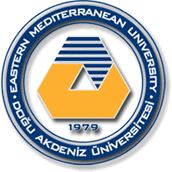 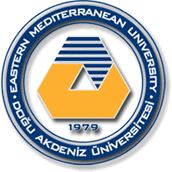 ABSTRACTSummary of the problemSummary of significance of the projectSummary of project objectivesSummary of project constraintsLIST OF FIGURESFigure 1: Figure 2: Figure 3: LIST OF TABLESTable 1: Table 2: LIST OF SYMBOLS and ABBREVIATIONS3D: Three DimensionalCHAPTER 1 - INTRODUCTION1.1. Detailed definition of the project1.2. Significance of the project1.3. Detailed project objectives1.4. Detailed project constraints1.5. Report OrganizationCHAPTER 2 - LITERATURE REVIEW2.1. Background information2.2. Concurrent solutions2.3. Comparisons of the concurrent solutions2.4. Engineering standards of the concurrent solutionsCHAPTER 3 -DESIGN and ANALYSIS3.1. Proposed/Selected design3.2. Engineering standards3.3. Design calculations3.4. Cost analysisCHAPTER 4 – MANUFACTURING PLAN4.1. Manufacturing process selection4.2. Detailed manufacturing processCHAPTER 5 - PRODUCT TESTING PLAN5.1. Verification plan of the objectives of the project5.2. Verification plan of the applied engineering standardsREFERENCESAPPENDIX A: Electronic MediaAPPENDIX B: Standards APPENDIX C: ConstraintsAPPENDIX D: Project PlanAPPENDIX E: Engineering DrawingsAPPENDIX F: Student no #1Student Name and Surname #1Student no #2Student Name and Surname #2Student no #3Student Name and Surname #3